Etická výchova    13.týždeň   8.6.2020 – 12.6.2020Prebieha ako doplnková aktivita vzdelávania.8.6. Svetový deň oceánov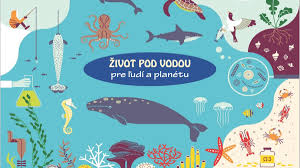 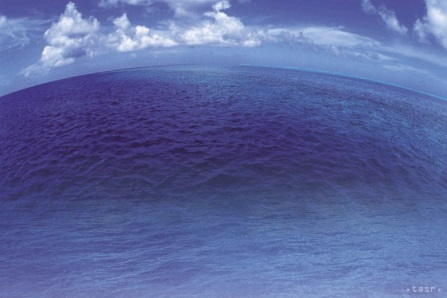 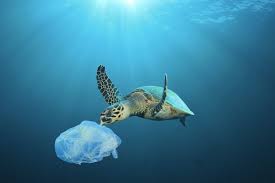 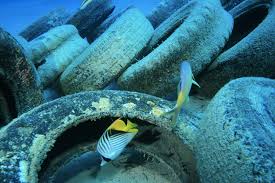 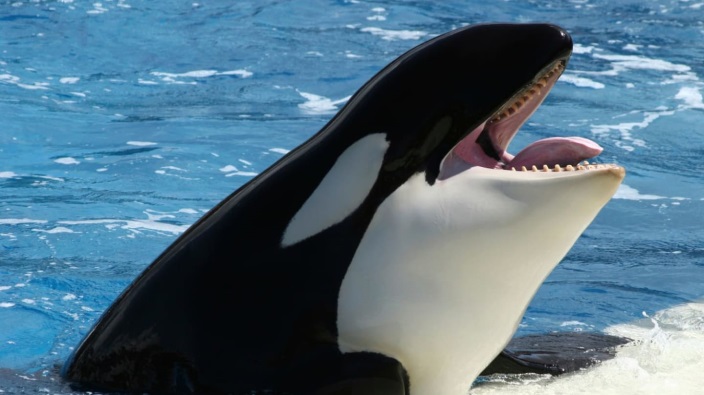 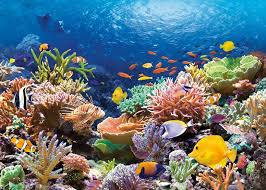 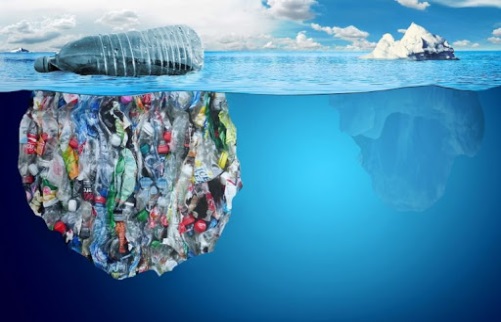 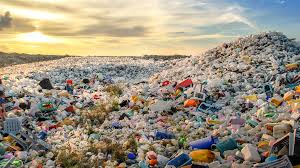 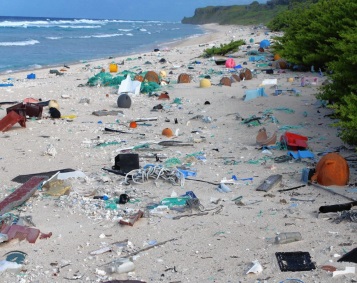 ♦ Môžeš si vyrobiť takýchto morských koníkov.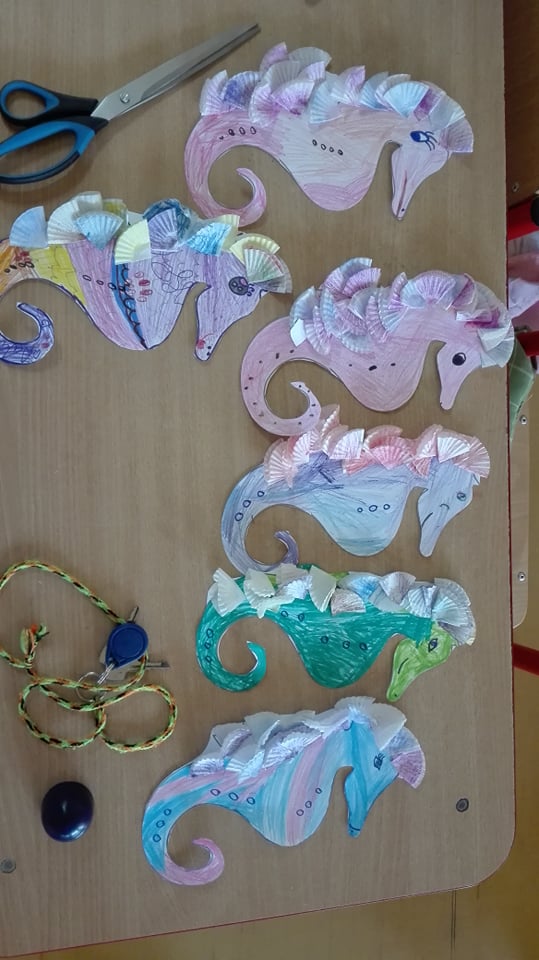 